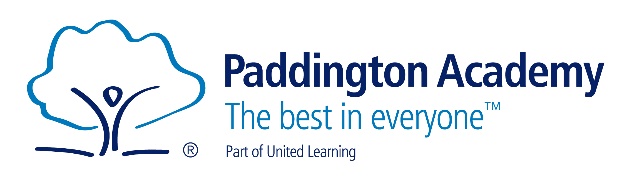 Sixth Form Application Form 2020-2021 External StudentsFor courses starting in September 2020Applications should be submitted as an email attachment to:sixthform@paddington-academy.orgPlease email your completed application form to sixthform@paddington-academy.org by 4 pm on Friday 10th January 2020
Applications will be considered as soon as they are received.For office use onlyQualifications already completedPlease attach scans or photocopies of all qualificationsQualifications due to be completed by August 2019ULN number:						UPN Number:Your ULN & UPN should appear on any results documents; if not, you can obtain them from your exams officer.Subjects you wish to study in the Sixth FormPlease circle or highlight the subjects you wish to take in the sixth form.You may only choose one subject in each block.AS Chemistry, AS Biology, AS Maths, AS Economics and AS Psychology are available in two blocks; students should select these subjects in one of the blocks only.If you are choosing a BTEC Level 3 Diploma course you must select both core blocks for the group you have chosen, e.g. you should select Business Core Group 1 in block A and block B. If two or more of the subjects you wish to study are in the same block, please indicate this in the space below; we will accommodate your selection if it is possible. The courses listed above are dependent on student numbers, with any subject having less than 7 students unlikely to run next year. DeclarationI declare that all information provided by me as part of this application is true and complete to the best of my knowledge and belief.  Data Protection ActThe information you provided will be used by your child’s teacher and by the Education Authority. Some of the information will be supplied as general statistical data to the Location Education Authority and the Department of education and skill. All information given will be treated confidentially and kept securely. All computerised data held on pupils is covered by Data Protection Act.I give consent for my child to provide biometric information in order to purchase food in the school canteen yes			 noI give consent for my child’s image to be used in photographs around school, on the school website and in other promotional materials yes			  noI give consent for my child to be taken off-site during the school day for educational visits yes			  noPlease email your completed application form to sixthform@paddington-academy.orgName:Date of birth:Current school:Date Received:Date reference requested:Date reference received: Personal DetailsPersonal DetailsPersonal DetailsPersonal DetailsPersonal DetailsPersonal DetailsPersonal DetailsPersonal DetailsPersonal DetailsPersonal DetailsForenamesPlease underline the name by which the student is usually known.SurnameDate of BirthSex (M/F)Sex (M/F)Email address:Names of brothers / sisters already at this schoolNames of other relatives at this schoolStudent’s home addressPostcodeHome Tel NoStudent Mobile NoStudent Mobile NoStudent Mobile NoStudent Mobile NoStudent Mobile NoAdults living at student’s home addressAdults living at student’s home addressAdults living at student’s home addressAdults living at student’s home addressAdults living at student’s home addressAdults living at student’s home addressAdults living at student’s home addressAdults living at student’s home addressAdults living at student’s home addressAdults living at student’s home addressRelationshipTitleForenamesSurnameWork Tel NoMobile  NoEmail addressWho should be the primary contact for the school? (please tick one)Are there any parents who don’t live at home?If YES, please give details below in other contactsAre there any parents who don’t live at home?If YES, please give details below in other contactsAre you a ‘Looked After' child?Are you a ‘Looked After' child?Are you a ‘Looked After' child?Other contacts(Give names, mobile numbers &relationship to student)Other contacts(Give names, mobile numbers &relationship to student)Other contacts(Give names, mobile numbers &relationship to student)Current School DetailsCurrent School DetailsName of the school you are currently attending:Name of refereeYour referee should be your head of year, head teacher or form tutorEmail address of refereeReferences are required for all students and will be requested if application is shortlistedPlease list any other schools you have attended in the last three years and the dates you were on rollPlease give month and year of joining and leavingMedical DetailsMedical DetailsMedical DetailsMedical DetailsDoctor’s nameTel. NoAddressExisting medical conditionsMother Tongue LanguagesMother Tongue LanguagesWhat is your main home language?What country were you born in?What nationalities do you currently hold?EthnicityApproved Extended CategoriesDfES Extended CodesPlease find appropriate categories and code from ethnic origin sheets provided Religious AffiliationState your religion (if any): Other DetailsOther DetailsHave you been living in the UK for the last three years?Do you currently receive free school meals?Have you had support for special educational needs? If so, please give details including SEN stageDo you have a statement for special educational needs?Do you receive exam access arrangements?Qualification (eg GCSE, BTEC First Certificate etc)SubjectGradeGCSEGCSEGCSEGCSEGCSEGCSEQualification (eg GCSE, BTEC First Certificate etc)SubjectGCSEGCSE	GCSEGCSEGCSEABBCCDA2 ChemistryA2 PhysicsA2 PhysicsA-level Maths & FurtherA-level Maths & FurtherA-level Maths & FurtherA2 EconomicsA2 SpanishA2 SpanishA2 BusinessA2 BusinessA2 BiologyA2 PsychologyA2 ChemistryA2 ChemistryA2 MathematicsA2 MathematicsA2 Mathematics A2 HistoryA2 SociologyA2 SociologyA2 EnglishA2 EnglishA2 Geography A2 Film StudiesA2 ArtA2 ArtA2 Philosophy and Ethics  A2 BiologyA2 BiologyA2 PsychologyA2 DramaApp Sci Opt 1App Sci Core 1App Sci Core 1App Sci Core 1App Sci Core 2App Sci Core 2App Sci Core 2App Sci Opt 2Business Opt 1Business Core 1Business Core 1Business Core 1Business Core 2Business Core 2Business Core 2Business Opt 2HSC Core 1HSC Opt 1HSC Opt 1HSC Core 1Media Core 1Media Core 1Media Core 1Media Core 1Media Opt 1Sport Ext CertificateRetake EnglishRetake EnglishRetake EnglishRetake MathsRetake MathsRetake MathsSubject combinations you would like to take but can’t under the existing blocking system (please give as much information as possible):Modern Language qualifications you would like to take which are not listed above:Please explain briefly why you have chosen each of these subjects:Please explain why you wish to join Paddington Academy Sixth Form:Please indicate how you feel you can contribute to Paddington Academy Sixth Form:Student name:  Date: Parent name:  Date: 